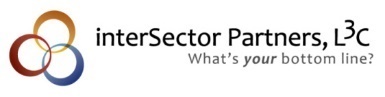 Organizational Assets and CompetenciesAssets (plural of as∙set); noun: 1. A useful or valuable thing, person or quality, 2. Property owned by a person or company, regarded as having value and available to meet debts, commitments, or legaciesCompetence (quality of being competent); noun: 1. The quality of being competent; adequacy; possession of required skill, knowledge, qualification or capacity, 2. Sufficient, a sufficient quantity.Human assets (50+ volunteers, staff located in 4 states, 2 PhDs)Strong ability to recruit volunteers Committed donorsVolunteer base is over 1000 We know a fair amount about our volunteersStaff is committed to our mission and growth JFS has a mix of clients (client facing/relationship building vs. skill base) Clients would like opportunities to have remote work optionsSkills/expertise (youth services, logistics, federal grant management, legal issues)Ability to shift gears quickly to meet the needs of our clients Staff have diversity and depth in expertise Data expertise is getting stronger- we have the people Staff bring prior experiences that are helpful to provide services Audience/relationships/members (3,000 unique visitors annually, clients seeking employment)Relationships with Colorado organizations for fundraising and the ability to activate their members Large scope of demographics of our clientsAbility to meet the staff needs Clients are driven to succeed to have a better life and not live paycheck to paycheck. Clients like to give back after they become successful Clients are loyal to JFS programs Services, programs, events (signature annual event, two different training programs)Number of programs  wrap around services JFS events are known for excellence and connection to mission and programs Ability to serve the diverse needs of clients through continuum of careAbility to serve communities that are challenged Culturally responsive, linguistically diverse, trauma informed, shared lived experiences Ability to develop trust Programs and services are flexible and dynamic Facilities, equipment (office building, vehicles, computers, etc.) Facility and equipment (vans that will not be used during non-business hours, lunchbox express vehicles that are not used for months at a time). JFS is set up to provide virtual programming, services, trainings, and events. JFS will have a state-of-the-art computer lab for training Reputation/brand (quality award from our national office, well-respected by fundersLong standing history- since 1872Known to have a reputation for expertise within our programsStrong community partnerships including organizations within the communityKnown for direct impact- not an umbrella organization Nationally known brand (JFS)